《别送我》https://www.youtube.com/watch?v=CPy2wZY0tPU别送我，说再见吧，故乡已在身后了。你不要，再想起我，请别送我。别送我，说再见吧，故乡已在身后了。你不要，再想起我，请别送我。别送我，说再见吧，故乡已在身后了。你不要，再想起我，请别送我。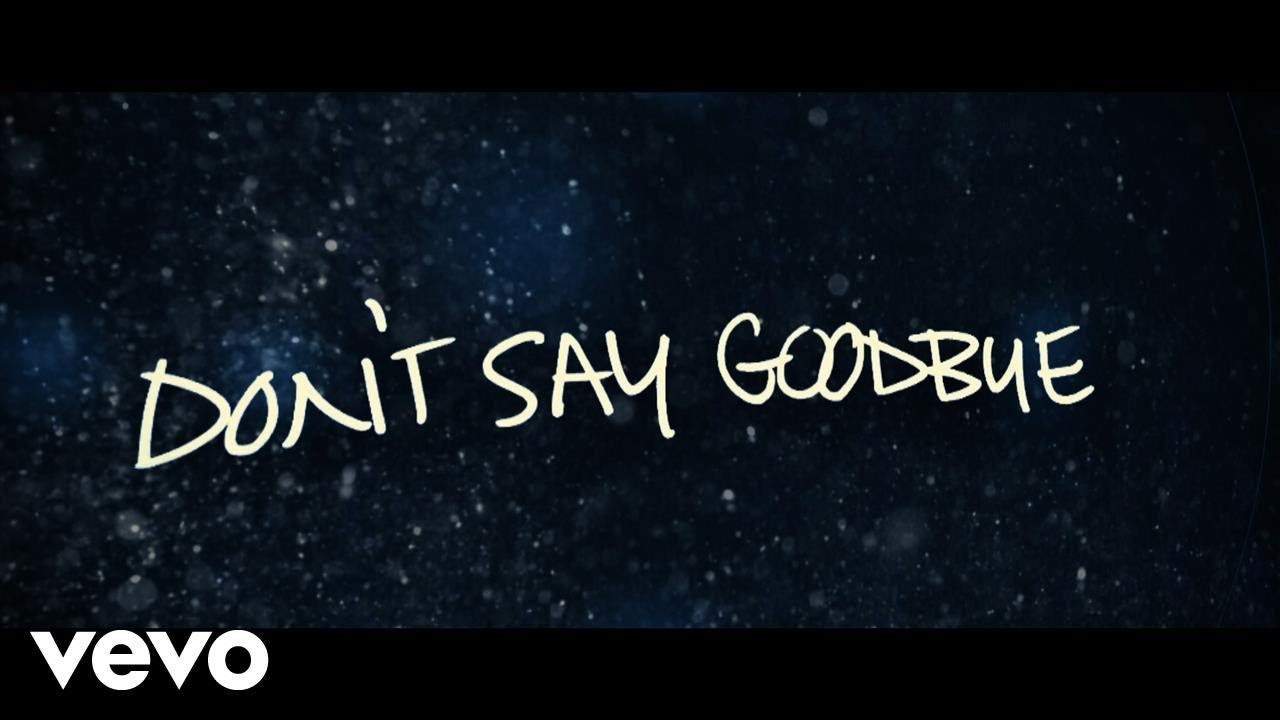 请别送我，请别送我，请别送我，请别送我，此去不知道归期，请别送我。别送我，说再见吧，故乡已在身后了。你不要，再想起我，请别送我。别送我，别送我，别送我，别送我，就当我是那云朵，请别送我。云一朵，云两朵，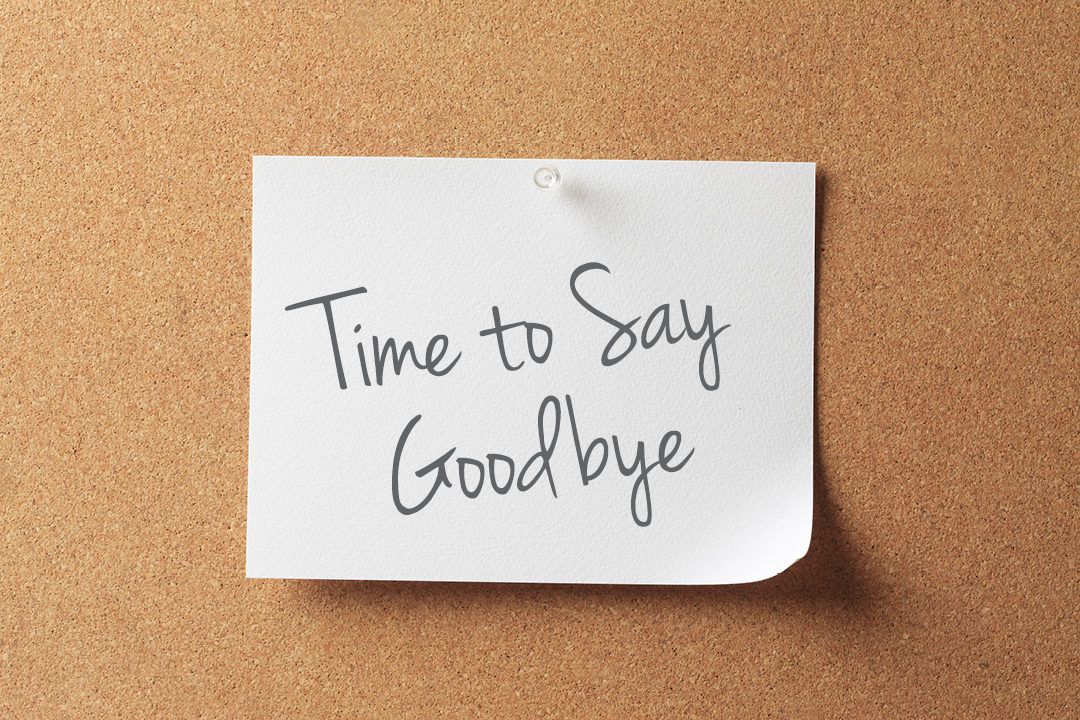 云三朵，云四朵，爱人别看云朵了。请送别我。此去不知道归期，请送别我。